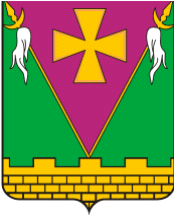 АДМИНИСТРАЦИЯ ЮЖНО-КУБАНСКОГОСЕЛЬСКОГО ПОСЕЛЕНИЯ ДИНСКОГО РАЙОНАПОСТАНОВЛЕНИЕот _18.07.2023_                                                                           №  766поселок ЮжныйОб утверждении Порядка разработки и утверждения бюджетногопрогноза муниципального образования Южно-Кубанское сельское поселение Динского района на долгосрочный периодВ соответствии со статьёй 170.1 Бюджетного кодекса Российской Федерации, руководствуясь статьями 31, 58 Устава Южно-Кубанского сельского поселения Динского района,   п о с т а н о в л я ю:1. Утвердить Порядок разработки и утверждения бюджетного прогноза муниципального образования Южно-Кубанское сельское поселение Динского района на долгосрочный период согласно приложению к настоящему постановлению.2. Общему отделу администрации Южно-Кубанского сельского поселения Динского района (Лебедь А.И.) обеспечить размещение настоящего постановления в информационно-телекоммуникационной сети «Интернет» на официальном сайте Южно-Кубанского сельского поселения Динского района www.yug-kubanskoe.ru во вкладке «Документы» в разделе «Нормативно-правовая документация 2023».3. Контроль за выполнением настоящего постановления возложить на начальника финансового отдела администрации Южно-Кубанского сельского поселения Динского района (Черпаченкова Г.А.).4. Постановление вступает в силу со дня его подписания.Глава Южно-Кубанского сельскогопоселения Динского района                                                               А.А. УмановЛИСТ СОГЛАСОВАНИЯпроекта постановления администрацииЮжно-Кубанского сельского поселения Динского районаот ________________ № ___________«Об утверждении Порядка разработки и утверждения бюджетногопрогноза муниципального образования Южно-Кубанское сельское поселение Динского района на долгосрочный период»Проект подготовлен и внесен:Финансовым отделом администрации Южно-Кубанского сельского поселения Динского районаНачальник финансового отдела                                                       Г.А. ЧерпаченковаПроект согласован:Начальник общего отдела                                                            А.И. ЛебедьПРИЛОЖЕНИЕ УТВЕРЖДЕНпостановлением администрацииЮжно-Кубанского сельскогопоселения Динского районаот _________________№ ______ПОРЯДОКразработки и утверждения бюджетного прогноза муниципального образования Южно-Кубанское сельское поселение Динского районана долгосрочный период1. Настоящий Порядок разработан в соответствии со статьёй 170.1 Бюджетного кодекса Российской Федерации, определяет правила разработки и утверждения, период действия, а также требования к составу и содержанию бюджетного прогноза муниципального образования Южно-Кубанское сельское поселение Динского района на долгосрочный период (далее - Бюджетный прогноз) и применяется в случае принятия представительным органом муниципального образования Южно-Кубанское сельское поселение Динского района решения о формировании бюджетного прогноза муниципального образования Южно-Кубанское сельское поселение Динского района на долгосрочный период.2. Бюджетный прогноз разрабатывается и утверждается каждые три года на шесть и более лет на основе прогноза социально-экономического развития муниципального образования Южно-Кубанское сельское поселение Динского района на долгосрочный период (далее - Долгосрочный прогноз).В Бюджетный прогноз могут быть внесены изменения без продления периода его действия на основании изменений в Долгосрочный прогноз и в решение Совета Южно-Кубанского сельского поселения Динского района о бюджете Южно-Кубанского сельского поселения Динского района (далее –бюджет поселения).3. Разработка (подготовка проекта изменений) Бюджетного прогноза осуществляется финансовым отделом администрации Южно-Кубанского сельского поселения Динского района (далее – Финансовый отдел).4. Бюджетный прогноз включает:прогноз основных характеристик бюджета поселения;показатели финансового обеспечения муниципальных программ Южно-Кубанского сельского поселения Динского района на период их действия;показатели объёма муниципального долга Южно-Кубанского сельского поселения Динского района;основные подходы к формированию бюджетной политики Южно-Кубанского сельского поселения Динского района на долгосрочный период;иные показатели, характеризующие бюджет поселения.5. В целях разработки Бюджетного прогноза Финансовый отдел разрабатывает Долгосрочный прогноз (изменения параметров Долгосрочного прогноза) и пояснительную записку к ним в сроки, установленные графиком составления проекта бюджета поселения.6. Финансовый отдел обеспечивает проведение общественного обсуждения проекта Бюджетного прогноза (проекта изменений Бюджетного прогноза) путем размещения на официальном сайте Южно-Кубанского сельского поселения Динского района в информационно-телекоммуникационной сети «Интернет» (далее - официальный сайт), а также в федеральной информационной системе стратегического планирования, созданной в государственной автоматизированной информационной системе «Управление» (далее – ГАС «Управление»).Информация о проведении общественного обсуждения проекта Бюджетного прогноза (проекта изменений Бюджетного прогноза) размещается на официальном сайте с указанием:сроков проведения общественного обсуждения проекта Бюджетного прогноза (проекта изменений Бюджетного прогноза), составляющих не менее 15 календарных дней со дня размещения проекта Бюджетного прогноза (проекта изменений Бюджетного прогноза) на официальном сайте и в ГАС «Управление»;контактной информации для направления замечаний и (или) предложений к проекту Бюджетного прогноза (проекту изменений Бюджетного прогноза).По истечении срока общественного обсуждения проекта Бюджетного прогноза (проекта изменений Бюджетного прогноза) Финансовый отдел:в течение 10 календарных дней рассматривает замечания и предложения, поступившие от участников общественного обсуждения проекта Бюджетного прогноза (проекта изменений Бюджетного прогноза), и оформляет сводную таблицу замечаний и предложений, которая подписывается начальником Финансового отдела;обеспечивает размещение сводной таблицы замечаний и предложений, на официальном сайте в срок не позднее 7 календарных дней со дня ее подписания.Замечания и предложения, поступившие в ходе общественного обсуждения проекта Бюджетного прогноза (проекта изменений Бюджетного прогноза), носят рекомендательный характер.7. Проект Бюджетного прогноза (Бюджетный прогноз, проект изменений Бюджетного прогноза) (за исключением показателей финансового обеспечения муниципальных программ Южно-Кубанского сельского поселения Динского района) представляется администрацией Южно-Кубанского сельского поселения Динского района в Совет Южно-Кубанского сельского поселения Динского района одновременно с проектом решения о бюджете поселения.8. Бюджетный прогноз (изменения Бюджетного прогноза) утверждается постановлением администрации Южно-Кубанского сельского поселения Динского района в срок, не превышающий двух месяцев со дня официального опубликования решения Совета Южно-Кубанского сельского поселения Динского района о бюджете поселения.9. Мониторинг и контроль реализации Бюджетного прогноза осуществляются Финансовым отделом ежегодно.Финансовый отдел в срок не позднее 30 апреля года, следующего за отчетным, подготавливает отчет о результатах мониторинга реализации Бюджетного прогноза.Ежегодный отчет о результатах мониторинга реализации Бюджетного прогноза размещается на официальном сайте и в ГАС «Управление».Начальник финансового отделаадминистрации Южно-Кубанскогосельского поселения Динского района                                    Г.А. Черпаченкова